Документ предоставлен КонсультантПлюс
КОМИТЕТ ГОСУДАРСТВЕННОЙ ОХРАНЫ ОБЪЕКТОВКУЛЬТУРНОГО НАСЛЕДИЯ ВОЛГОГРАДСКОЙ ОБЛАСТИПРИКАЗот 24 февраля 2021 г. N 98ОБ УТВЕРЖДЕНИИ ОПИСАНИЯ МЕСТОПОЛОЖЕНИЯ ГРАНИЦ ЗАЩИТНЫХ ЗОНОБЪЕКТОВ КУЛЬТУРНОГО НАСЛЕДИЯ, РАСПОЛОЖЕННЫХ НА ТЕРРИТОРИИГОРОДСКОГО ОКРУГА ГОРОД-ГЕРОЙ ВОЛГОГРАД И СРЕДНЕАХТУБИНСКОГОРАЙОНА ВОЛГОГРАДСКОЙ ОБЛАСТИ, РЕЖИМА ИСПОЛЬЗОВАНИЯ ЗЕМЕЛЬВ ГРАНИЦАХ ЗАЩИТНЫХ ЗОНВ соответствии со статьями 20.2 и 34.1 Федерального закона от 25 июня 2002 г. N 73-ФЗ "Об объектах культурного наследия (памятниках истории и культуры) народов Российской Федерации", Положением о комитете государственной охраны объектов культурного наследия Волгоградской области, утвержденным постановлением Администрации Волгоградской области от 19 декабря 2016 г. N 697-п, приказываю:1. Утвердить графическое описание местоположения границ защитных зон объектов культурного наследия, расположенных на территории городского округа город-герой Волгоград и Среднеахтубинского района Волгоградской области, с перечнем координат характерных точек этих границ согласно приложениям 1 - 10.2. Утвердить режим использования земель в границах защитных зон объектов культурного наследия, расположенных на территории городского округа город-герой Волгоград и Среднеахтубинского района Волгоградской области, согласно приложению 11.3. Настоящий приказ вступает в силу со дня его подписания и подлежит официальному опубликованию.Председатель комитетаА.Ю.БАЖЕНОВПриложение 1к приказукомитетагосударственной охраныобъектов культурного наследияВолгоградской областиот 24.02.2021 N 98Графическое описание местоположения границ защитной зоныобъекта культурного наследия регионального значения "Домжилой /Участок ул. уборки/", расположенного по адресу:Волгоградская область, г. Волгоград, ул. Профсоюзная, 3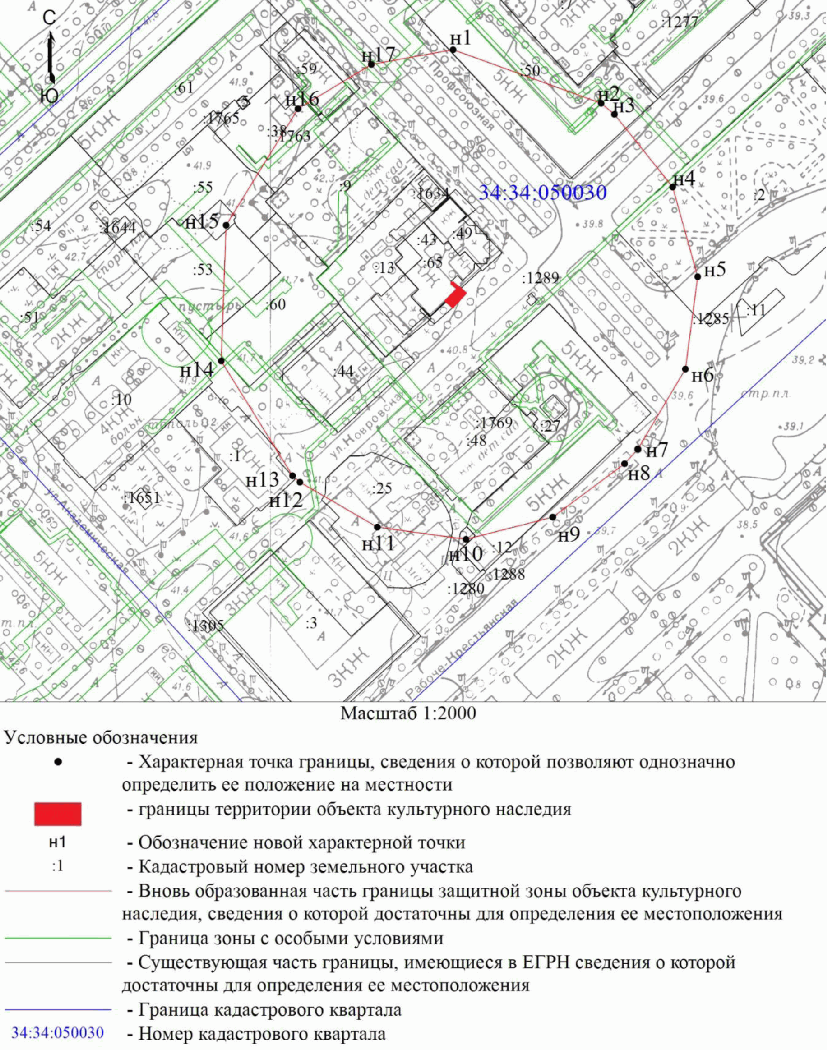 Перечень координат характерных точек границ защитной зоныобъекта культурного наследия регионального значения "Домжилой /Участок ул. уборки/", расположенного по адресу:Волгоградская область, г. Волгоград, ул. Профсоюзная, 3Система координат: местная городская СКСистема координат: WGS 84Приложение 2к приказукомитетагосударственной охраныобъектов культурного наследияВолгоградской областиот 24.02.2021 N 98Графическое описание местоположения границ защитной зоныобъекта культурного наследия регионального значения"Братская могила советских воинов и мирных жителей",расположенного по адресу: Волгоградскаяобласть, г. Волгоград, Дзержинский район, п. Гумрак,у магазина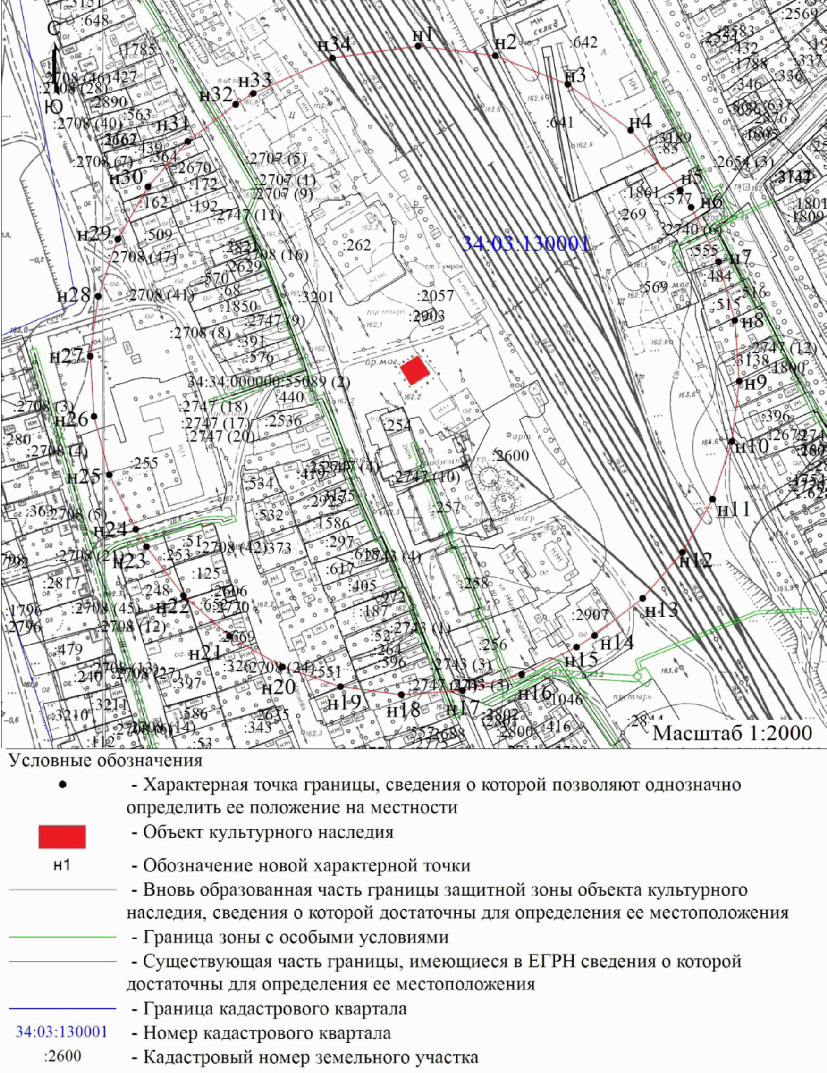 Перечень координат характерных точек границ защитной зоныобъекта культурного наследия регионального значения"Братская могила советских воинов и мирных жителей",расположенного по адресу: Волгоградскаяобласть, г. Волгоград, Дзержинский район, п. Гумрак,у магазинаСистема координат: местная городская СКСистема координат: WGS 84Приложение 3к приказукомитетагосударственной охраныобъектов культурного наследияВолгоградской областиот 24.02.2021 N 98Графическое описание местоположения границ защитной зоныобъекта культурного наследия регионального значения "Жилойдом", расположенного по адресу: Волгоградскаяобласть, г. Волгоград, Центральный район, ул. Кубанская, 4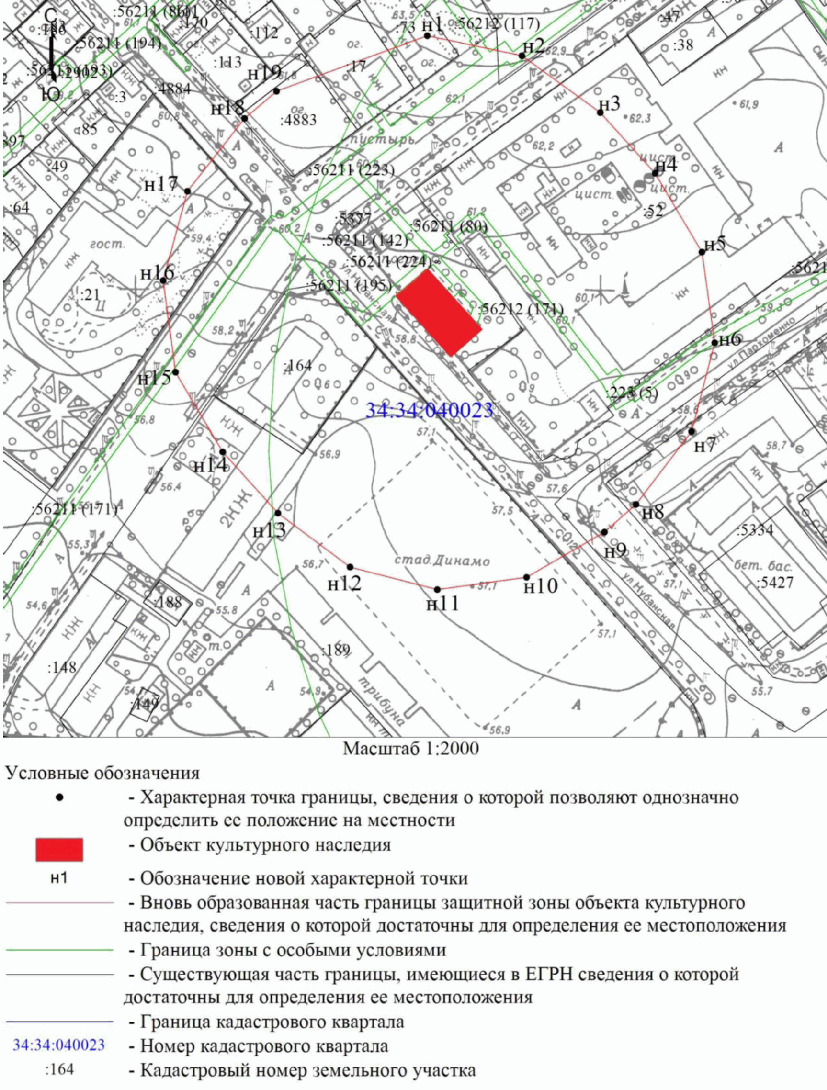 Перечень координат характерных точек границ защитной зоныобъекта культурного наследия регионального значения "Жилойдом", расположенного по адресу: Волгоградскаяобласть, г. Волгоград, Центральный район, ул. Кубанская, 4Система координат: местная городская СКСистема координат: WGS 84Приложение 4к приказукомитетагосударственной охраныобъектов культурного наследияВолгоградской областиот 24.02.2021 N 98Графическое описание местоположения границ защитной зоныобъекта культурного наследия регионального значения"Кинотеатр "Родина", расположенного по адресу: Волгоградскаяобласть, г. Волгоград, Центральный район, ул. Невская, 13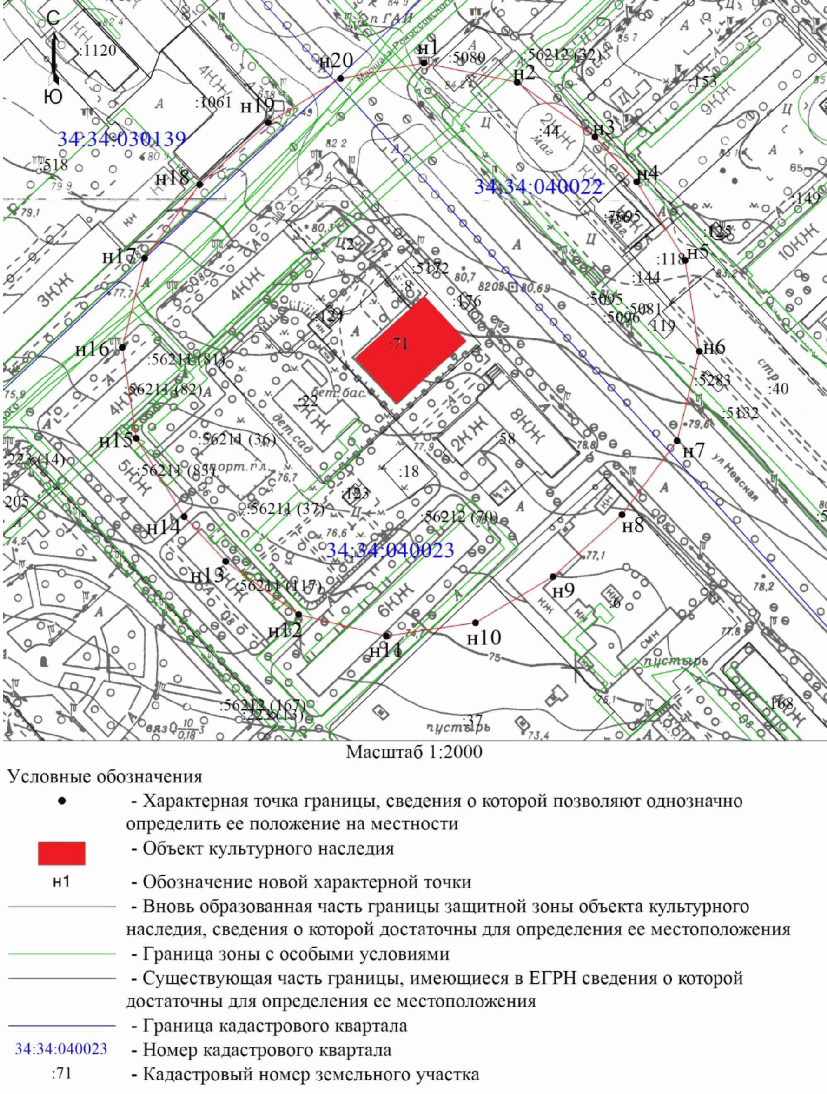 Перечень координат характерных точек границ защитной зоныобъекта культурного наследия регионального значения"Кинотеатр "Родина", расположенного по адресу: Волгоградскаяобласть, г. Волгоград, Центральный район, ул. Невская, 13Система координат: местная городская СКСистема координат: WGS 84Приложение 5к приказукомитетагосударственной охраныобъектов культурного наследияВолгоградской областиот 24.02.2021 N 98Графическое описание местоположения границ защитной зоныобъекта культурного наследия регионального значения "Жилойдом железной дороги", расположенного по адресу:Волгоградская область, г. Волгоград, Центральный район,ул. Коммунистическая, 75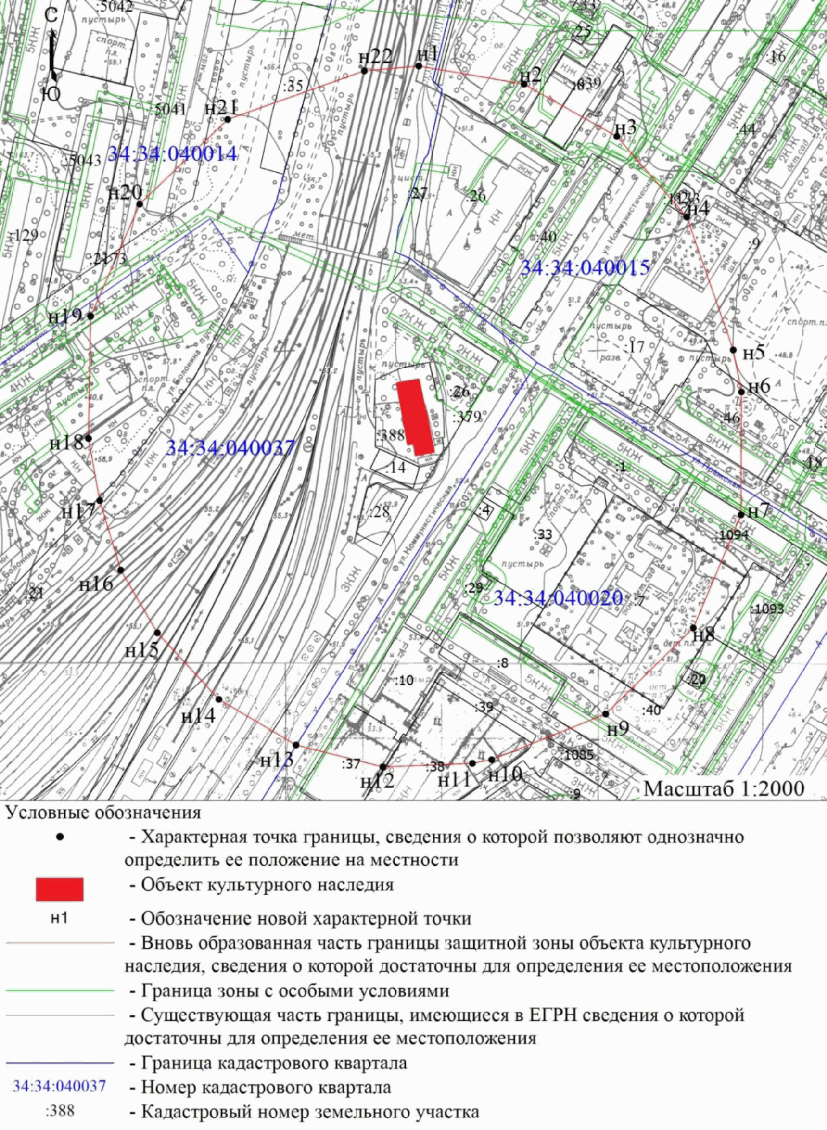 Перечень координат характерных точек границ защитной зоныобъекта культурного наследия регионального значения "Жилойдом железной дороги", расположенного по адресу:Волгоградская область, г. Волгоград, Центральный район,ул. Коммунистическая, 75Система координат: местная городская СКСистема координат: WGS 84Приложение 6к приказукомитетагосударственной охраныобъектов культурного наследияВолгоградской областиот 24.02.2021 N 98Графическое описание местоположения границзащитной зоны объекта культурного наследия региональногозначения "Жилые дома (3) (Пункт вневедомственной охраны(ПЦН)", расположенного по адресу: Волгоградскаяобласть, г. Волгоград, Центральный район,ул. Пролеткультская, 5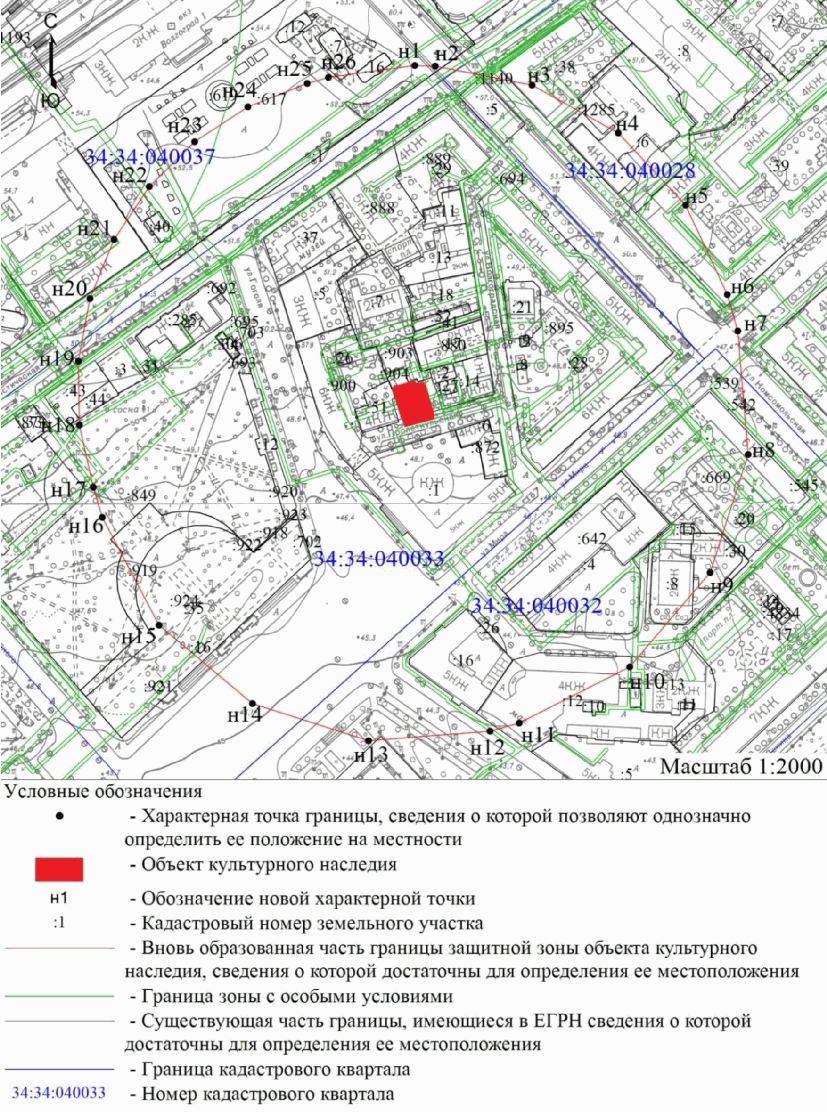 Перечень координат характерных точек границ защитной зоныобъекта культурного наследия регионального значения "Жилыедома (3) (Пункт вневедомственной охраны (ПЦН)",расположенного по адресу: Волгоградскаяобласть, г. Волгоград, Центральный район,ул. Пролеткультская, 5Система координат: местная городская СКСистема координат: WGS 84Приложение 7к приказукомитетагосударственной охраныобъектов культурного наследияВолгоградской областиот 24.02.2021 N 98Графическое описание местоположения границ защитной зоныобъекта культурного наследия регионального значения"Водокачка (Центральная водоочистительная станцияВодоканал)", расположенного по адресу: Волгоградскаяобласть, г. Волгоград, Центральный район, наб. 62-й Армии, 5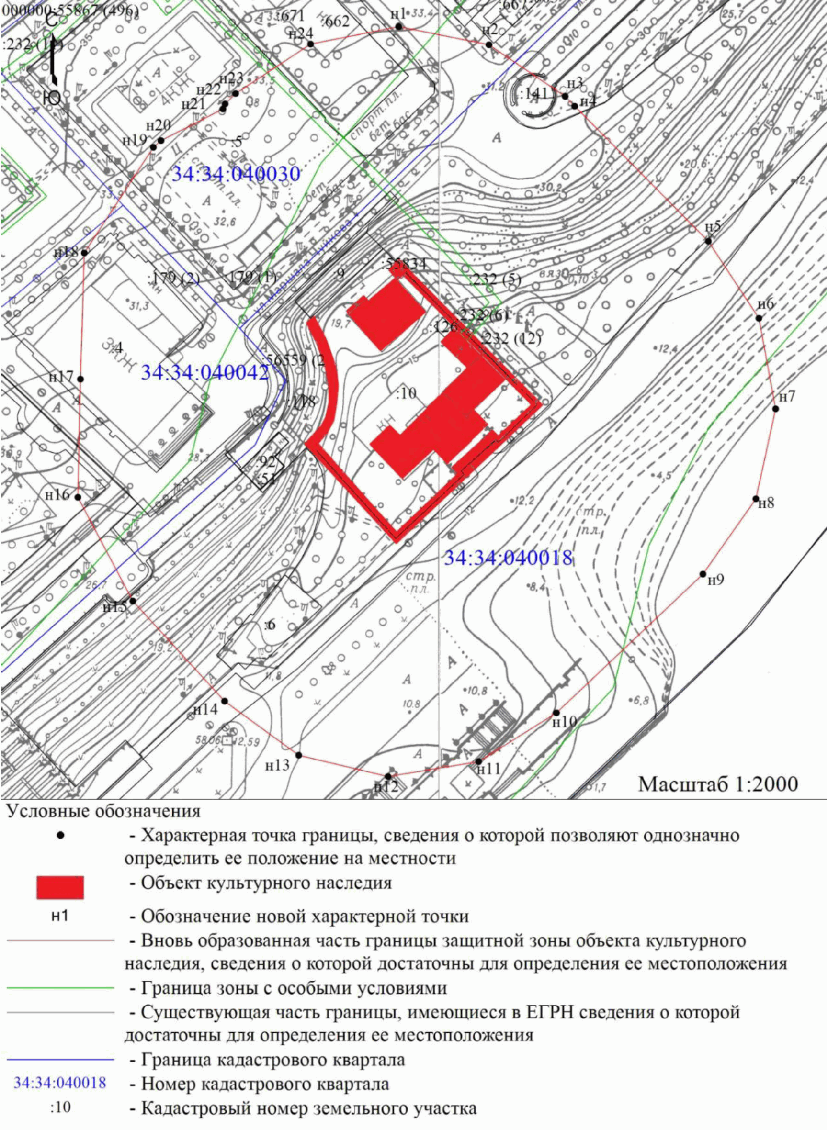 Перечень координат характерных точек границ защитной зоныобъекта культурного наследия регионального значения"Водокачка (Центральная водоочистительная станцияВодоканал)", расположенного по адресу: Волгоградскаяобласть, г. Волгоград, Центральный район, наб. 62-й Армии, 5Система координат: местная городская СКСистема координат: WGS 84Приложение 8к приказукомитетагосударственной охраныобъектов культурного наследияВолгоградской областиот 24.02.2021 N 98Графическое описание местоположения границ защитной зоныобъекта культурного наследия регионального значения"Братская могила советских воинов", расположенногопо адресу: Волгоградская область, г. Волгоград, Дзержинскийрайон, кладбище, ул. Хорошева <1>--------------------------------<1> Адрес объекта культурного наследия указан в соответствии со сведениями из Единого государственного реестра объектов культурного наследия (памятников истории и культуры) народов Российской Федерации.Фактическое местоположение объекта культурного наследия: Волгоградская область, г. Волгоград, ул. им. Карла Либкнехта, 2а.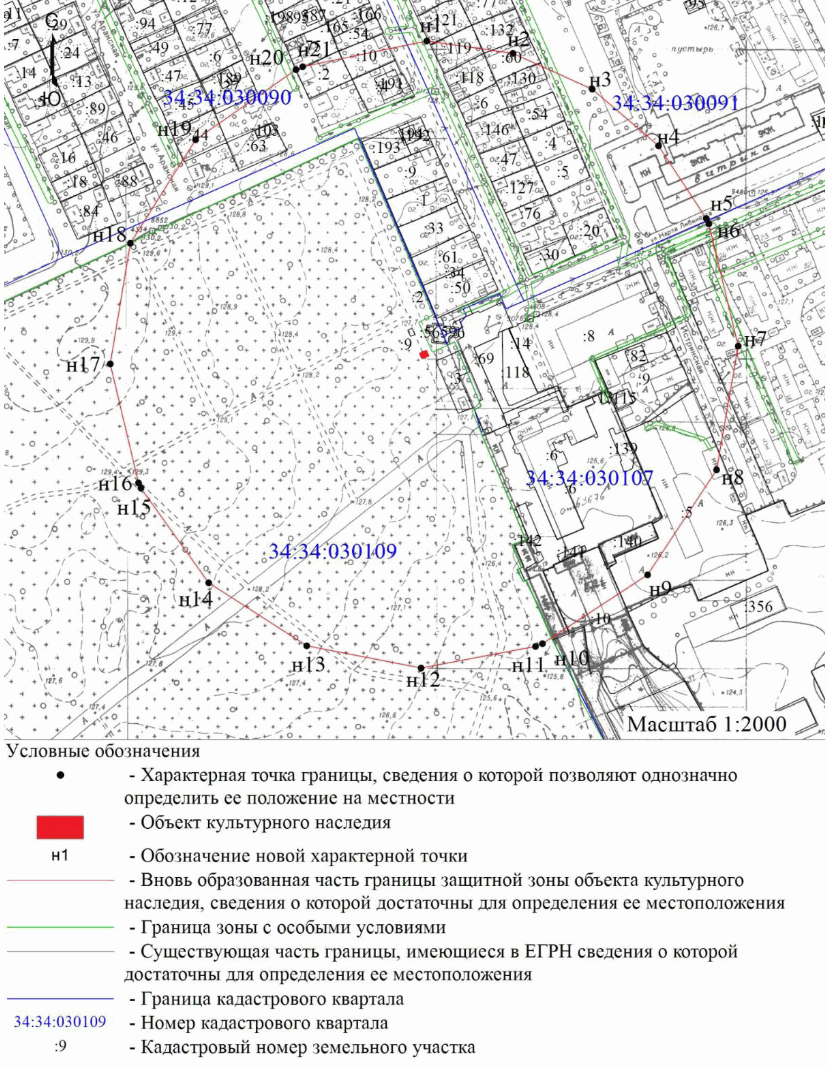 Перечень координат характерных точек границ защитной зоныобъекта культурного наследия регионального значения"Братская могила советских воинов", расположенногопо адресу: Волгоградская область, г. Волгоград, Дзержинскийрайон, кладбище, ул. ХорошеваСистема координат: местная городская СКСистема координат: WGS 84Приложение 9к приказукомитетагосударственной охраныобъектов культурного наследияВолгоградской областиот 24.02.2021 N 98Графическое описание местоположения границ защитной зоныобъекта культурного наследия регионального значения "Жилойдом братьев Серебряковых (Фирма "Колхети"), расположенногопо адресу: Волгоградская область, г. Волгоград, Центральныйрайон, ул. Комсомольская, 4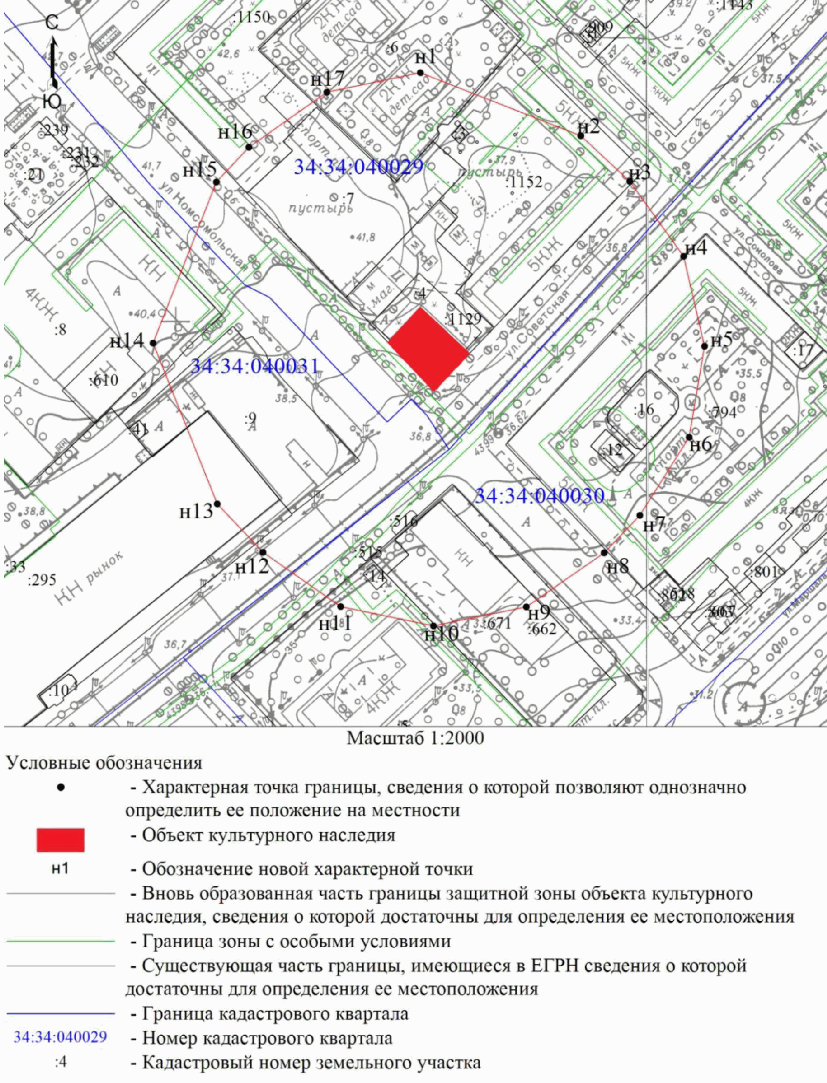 Перечень координат характерных точек границ защитной зоныобъекта культурного наследия регионального значения "Жилойдом братьев Серебряковых (Фирма "Колхети"), расположенногопо адресу: Волгоградская область, г. Волгоград, Центральныйрайон, ул. Комсомольская, 4Система координат: местная городская СКСистема координат: WGS 84Приложение 10к приказукомитетагосударственной охраныобъектов культурного наследияВолгоградской областиот 24.02.2021 N 98Графическое описание местоположения границ защитной зоныобъекта культурного наследия регионального значения"Братская могила советских воинов, погибших в периодСталинградской битвы", расположенного по адресу:Волгоградская область, Среднеахтубинский район,п. Фрунзе <2>--------------------------------<2> Адрес объекта культурного наследия указан в соответствии со сведениями из Единого государственного реестра объектов культурного наследия (памятников истории и культуры) народов Российской Федерации.Фактическое местоположение объекта культурного наследия: Волгоградская область, Среднеахтубинский район, х. Закутский, ул. Ленина, уч. 2з.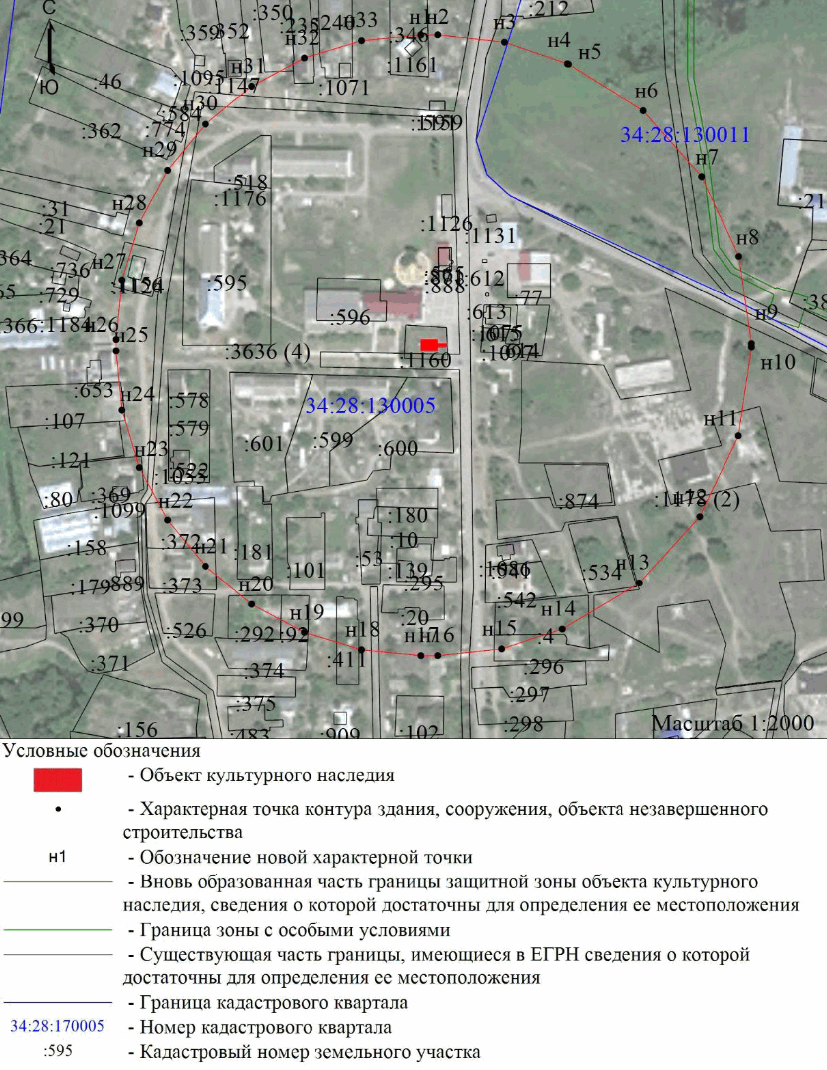 Перечень координат характерных точек границ защитной зоныобъекта культурного наследия регионального значения"Братская могила советских воинов, погибших в периодСталинградской битвы", расположенного по адресу:Волгоградская область, Среднеахтубинский район, п. ФрунзеСистема координат: МСК-34 зона 2Система координат: WGS 84Приложение 11к приказукомитетагосударственной охраныобъектов культурного наследияВолгоградской областиот 24.02.2021 N 98РЕЖИМ ИСПОЛЬЗОВАНИЯ ЗЕМЕЛЬ В ГРАНИЦАХ ЗАЩИТНЫХ ЗОН ОБЪЕКТОВКУЛЬТУРНОГО НАСЛЕДИЯ, РАСПОЛОЖЕННЫХ НА ТЕРРИТОРИИ ГОРОДСКОГООКРУГА ГОРОД-ГЕРОЙ ВОЛГОГРАД И СРЕДНЕАХТУБИНСКОГО РАЙОНАВОЛГОГРАДСКОЙ ОБЛАСТИВ границах защитных зон объектов культурного наследия, расположенных на территории городского округа город-герой Волгоград и Среднеахтубинского района Волгоградской области, запрещаются строительство объектов капитального строительства и их реконструкция, связанная с изменением их параметров (высоты, количества этажей, площади), за исключением строительства и реконструкции линейных объектов.Номер характерной точкиДлина линии (м)XYн1-1284,76-921,3367,81н2-1307,84-857,577,45н3-1312,6-851,8440,11н4-1343,9-826,7540,11н5-1382,54-815,9840,11н6-1422,3-821,2640,12н7-1456,79-841,758,47н8-1463,06-847,4538,57н9-1486,06-878,4138,57н10-1495,63-915,7738,57н11-1490,35-953,9838,57н12-1471-987,344,19н13-1468,24-990,4958,2н14-1418,81-1021,2158,49н15-1360,36-1019,1258,95н16-1310,21-988,1336,92н17-1291,11-956,5435,78н1-1284,76-921,33НомерхарактернойточкиNEн148°41'53,75"44°29'52,42"н248°41'53,00"44°29'55,53"н348°41'52,84"44°29'55,81"н448°41'51,83"44°29'57,04"н548°41'50,58"44°29'57,57"н648°41'49,29"44°29'57,31"н748°41'48,18"44°29'56,31"н848°41'47,97"44°29'56,03"н948°41'47,23"44°29'54,52"н1048°41'46,92"44°29'52,69"н1148°41'47,09"44°29'50,82"н1248°41'47,72"44°29'49,19"н1348°41'47,80"44°29'49,03"н1448°41'49,40"44°29'47,53"н1548°41'51,30"44°29'47,63"н1648°41'52,92"44°29'49,15"н1748°41'53,54"44°29'50,69"н148°41'53,75"44°29'52,42"Номер характерной точкиДлина линии (м)XYн17904,21-9797,7550,18н27897,92-9747,9750,17н37879,44-9701,3350,17н47849,94-9660,7550,18н57811,26-9628,7913,15н67800,15-9621,7539,27н77765,08-9604,0939,26н87727,24-9593,6339,27н97688,08-9590,7539,26н107649,12-9595,5939,26н117611,85-9607,9439,26н127577,71-9627,3339,27н137548,02-9653,0339,26н147523,92-9684,0213,72н157516,6-9695,6339,53н167498,92-9730,9939,53н177488,55-9769,1439,53н187485,88-9808,5839,53н197491,02-9847,7739,53н207503,77-9885,1939,53н217523,63-9919,3739,53н227549,82-9948,9839,53н237581,32-9972,8613,19н247592,57-9979,7538,96н257627,62-9996,7638,95н267665,29-10006,6638,95н277704,17-10009,0638,95н287742,78-10003,8938,95н297779,65-9991,3338,95н307813,39-9971,8638,96н317842,72-9946,2138,94н327866,51-9915,3813,52н337873,69-9903,9255,79н347896,43-9852,9855,78н17904,21-9797,75Номер характерной точкиNEн148°46'50,93"44°22'37,51"н248°46'50,73"44°22'39,95"н348°46'50,13"44°22'42,24"н448°46'49,18"44°22'44,23"н548°46'47,93"44°22'45,80"н648°46'47,57"44°22'46,14"н748°46'46,44"44°22'47,01"н848°46'45,21"44°22'47,53"н948°46'43,95"44°22'47,67"н1048°46'42,68"44°22'47,44"н1148°46'41,48"44°22'46,84"н1248°46'40,37"44°22'45,89"н1348°46'39,41"44°22'44,63"н1448°46'38,63"44°22'43,12"н1548°46'38,39"44°22'42,55"н1648°46'37,81"44°22'40,82"н1748°46'37,48"44°22'38,95"н1848°46'37,39"44°22'37,02"н1948°46'37,55"44°22'35,10"н2048°46'37,96"44°22'33,27"н2148°46'38,60"44°22'31,59"н2248°46'39,45"44°22'30,14"н2348°46'40,47"44°22'28,96"н2448°46'40,83"44°22'28,63"н2548°46'41,96"44°22'27,79"н2648°46'43,18"44°22'27,30"н2748°46'44,44"44°22'27,18"н2848°46'45,69"44°22'27,43"н2948°46'46,89"44°22'28,04"н3048°46'47,98"44°22'28,99"н3148°46'48,93"44°22'30,25"н3248°46'49,70"44°22'31,75"н3348°46'49,94"44°22'32,32"н3448°46'50,68"44°22'34,81"н148°46'50,93"44°22'37,51"Номер характерной точкиДлина линии (м)XYн1509,46-274,7541,55н2500,85-234,141,55н3476,46-200,4635,13н4450,38-176,9239,34н5416,56-156,8239,35н6377,6-151,3239,34н7339,54-161,2739,35н8308,26-185,1418н9296,38-198,6638,69н10276,95-232,1238,69н11271,67-270,4538,69н12281,33-307,9138,69н13304,5-338,935,42н14330,79-362,6339,73н15364,98-382,8639,73н16404,35-388,1839,73н17442,69-377,7539,73н18473,94-353,2218н19485,61-339,5169,01н1509,46-274,75Номер характерной точкиNEн148°42'51,83"44°30'24,03"н248°42'51,55"44°30'26,02"н348°42'50,76"44°30'27,66"н448°42'49,92"44°30'28,81"н548°42'48,83"44°30'29,80"н648°42'47,56"44°30'30,07"н748°42'46,33"44°30'29,58"н848°42'45,32"44°30'28,41"н948°42'44,93"44°30'27,75"н1048°42'44,31"44°30'26,11"н1148°42'44,13"44°30'24,24"н1248°42'44,45"44°30'22,41"н1348°42'45,20"44°30'20,89"н1448°42'46,05"44°30'19,73"н1548°42'47,15"44°30'18,74"н1648°42'48,43"44°30'18,48"н1748°42'49,67"44°30'18,99"н1848°42'50,68"44°30'20,19"н1948°42'51,06"44°30'20,86"н148°42'51,83"44°30'24,03"Номер характерной точкиДлина линии (м)XYн11059,05-265,5540,77н21050,8-225,6240,77н31027,3-192,3126,2н41008,15-174,4339,51н5974,52-153,739,5н6935,49-147,6239,5н7897,15-157,1239,5н8865,48-180,7339,71н9838,96-210,2838,63н10819,19-243,4738,64н11813,49-281,6938,63н12822,69-319,2138,63н13845,43-350,4426,18н14864,64-368,2339,39н15898,25-388,7839,39н16937,19-394,7539,39н17975,41-385,2339,39н181006,99-361,6839,6н191033,45-332,2236,31н201052,4-301,2536,31н11059,05-265,55Номер характерной точкиNEн148°43'9,62"44°30'24,48"н248°43'9,36"44°30'26,43"н348°43'8,60"44°30'28,06"н448°43'7,98"44°30'28,93"н548°43'6,89"44°30'29,95"н648°43'5,62"44°30'30,25"н748°43'4,38"44°30'29,78"н848°43'3,36"44°30'28,63"н948°43'2,50"44°30'27,18"н1048°43'1,86"44°30'25,56"н1148°43'1,67"44°30'23,69"н1248°43'1,97"44°30'21,85"н1348°43'2,71"44°30'20,32"н1448°43'3,33"44°30'19,45"н1548°43'4,42"44°30'18,45"н1648°43'5,68"44°30'18,16"н1748°43'6,92"44°30'18,62"н1848°43'7,94"44°30'19,77"н1948°43'8,80"44°30'21,21"н2048°43'9,41"44°30'22,73"н148°43'9,62"44°30'24,48"Номер характерной точкиДлина линии (м)XYн11382,281285,0968,21н21370,711352,3168,21н31337,221411,7368,2н41285,721456,4489,98н51200,781486,1227,39н61173,91491,3978,52н71095,381491,0878,51н81023,041460,5778,52н9968,011404,5678,52н10938,791331,6812,53н11936,51319,3657,29н12934,21262,1257,29н13948,231206,5757,29н14977,431157,2857,94н151019,931117,946,42н161060,041094,5446,4н171104,441081,0640,37н181144,171073,8978,16н191222,321075,3178,15н201293,951106,5678,16н211348,141162,8992,7н221379,191250,2434,99н11382,281285,09Номер характерной точкиNEн148°43'20,09"44°31'40,34"н248°43'19,71"44°31'43,63"н348°43'18,63"44°31'46,54"н448°43'16,96"44°31'48,73"н548°43'14,21"44°31'50,18"н648°43'13,34"44°31'50,44"н748°43'10,80"44°31'50,42"н848°43'8,45"44°31'48,93"н948°43'6,67"44°31'46,18"н1048°43'5,73"44°31'42,62"н1148°43'5,65"44°31'42,02"н1248°43'5,58"44°31'39,22"н1348°43'6,03"44°31'36,50"н1448°43'6,98"44°31'34,09"н1548°43'8,36"44°31'32,16"н1648°43'9,65"44°31'31,02"н1748°43'11,09"44°31'30,36"н1848°43'12,38"44°31'30,01"н1948°43'14,91"44°31'30,08"н2048°43'17,23"44°31'31,61"н2148°43'18,98"44°31'34,36"н2248°43'19,99"44°31'38,64"н148°43'20,09"44°31'40,34"Номер характерной точкиДлина линии (м)XYн1277,87378,213н2277,46391,1962,42н3265,46452,4562,41н4235,17507,0262,41н5189,54549,662,41н6133576,0323,97н7109,97582,6778,45н831,79589,278,44н9-42,88565,1678,44н10-102,56514,2578,45н11-138,07444,319,15н12-143,22425,8677,13н13-149,25348,9777,12н14-125,75275,5277,12н15-76,2216,4277,12н16-7,97180,4719,96н1711,15174,7440,31н1850,5165,9840,31н1990,8165,2940,31н20130,42172,740,32н21167,76187,940,31н22201,29210,2740,31н23229,65238,9240,31н24251,69272,6740,31н25266,51310,1614н26270,32323,6355,09н1277,87378,2Номер характерной точкиNEн148°42'44,34"44°30'55,97"н248°42'44,32"44°30'56,61"н348°42'43,93"44°30'59,60"н448°42'42,95"44°31'2,27"н548°42'41,48"44°31'4,35"н648°42'39,65"44°31'5,65"н748°42'38,90"44°31'5,97"н848°42'36,37"44°31'6,29"н948°42'33,95"44°31'5,11"н1048°42'32,02"44°31'2,62"н1148°42'30,87"44°30'59,20"н1248°42'30,70"44°30'58,30"н1348°42'30,51"44°30'54,54"н1448°42'31,27"44°30'50,95"н1548°42'32,87"44°30'48,06"н1648°42'35,08"44°30'46,30"н1748°42'35,70"44°30'46,02"н1848°42'36,98"44°30'45,59"н1948°42'38,28"44°30'45,55"н2048°42'39,56"44°30'45,92"н2148°42'40,77"44°30'46,66"н2248°42'41,86"44°30'47,76"н2348°42'42,77"44°30'49,16"н2448°42'43,49"44°30'50,81"н2548°42'43,97"44°30'52,64"н2648°42'44,09"44°30'53,30"н148°42'44,34"44°30'55,97"Номер характерной точкиДлина линии (м)XYн1-332,98982,2839,5н2-340,761021,0139,51н3-362,931053,715,89н4-367,141057,8381,57н5-425,131115,1939,55н6-458,191136,8939,55н7-497,081144,0839,54н8-535,711135,6339,55н9-568,051112,8686,64н10-627,631049,9639,42н11-648,571016,5639,42н12-654,97977,6639,42н13-645,84939,3139,42н14-622,6907,4758,31н15-579,61868,0750,41н16-535,06844,4750,72н17-484,35845,5854,21н18-430,16847,2154,2н19-384,79876,874,37н20-381,92880,1629,87н21-368,31906,752,37н22-366,14907,76,3н23-361,72912,1938,61н24-340,45944,4138,6н1-332,98982,28Номер характерной точкиNEн148°42'24,56"44°31'25,52"н248°42'24,31"44°31'27,41"н348°42'23,59"44°31'29,01"н448°42'23,45"44°31'29,21"н548°42'21,58"44°31'32,02"н648°42'20,51"44°31'33,08"н748°42'19,25"44°31'33,43"н848°42'18,00"44°31'33,02"н948°42'16,95"44°31'31,90"н1048°42'15,02"44°31'28,82"н1148°42'14,34"44°31'27,19"н1248°42'14,14"44°31'25,29"н1348°42'14,43"44°31'23,41"н1448°42'15,18"44°31'21,86"н1548°42'16,58"44°31'19,93"н1648°42'18,02"44°31'18,77"н1748°42'19,66"44°31'18,83"н1848°42'21,41"44°31'18,91"н1948°42'22,88"44°31'20,36"н2048°42'22,98"44°31'20,52"н2148°42'23,42"44°31'21,82"н2248°42'23,49"44°31'21,87"н2348°42'23,63"44°31'22,09"н2448°42'24,32"44°31'23,66"н148°42'24,56"44°31'25,52"Номер характерной точкиДлина линии (м)XYн12806,02-1806,6156,26н22798,03-1750,9256,26н32774,84-1699,6656,26н42738,29-1656,8956,26н52691,28-1625,983,85н62687,8-1624,3481,2н72608,85-1605,3681,2н82528,86-1619,3381,19н92461,02-1663,9481,2н102416,5-1731,854,79н112414,74-1736,3175,28н122400,78-1810,2875,28н132415,16-1884,1775,28н142455,83-1947,5275,28н152517,04-1991,343,68н162520,38-1992,8879,07н172597,31-2011,1479,06н182675,3-1998,1679,07н192742,17-1955,9779,07н202787,47-1891,164,76н212789,37-1886,881,9н12806,02-1806,61Номер характерной точкиNEн148°44'6,17"44°29'9,05"н248°44'5,91"44°29'11,77"н348°44'5,16"44°29'14,28"н448°44'3,98"44°29'16,38"н548°44'2,45"44°29'17,89"н648°44'2,34"44°29'17,97"н748°43'59,79"44°29'18,90"н848°43'57,20"44°29'18,22"н948°43'55,00"44°29'16,04"н1048°43'53,56"44°29'12,71"н1148°43'53,50"44°29'12,50"н1248°43'53,05"44°29'8,88"н1348°43'53,51"44°29'5,26"н1448°43'54,83"44°29'2,16"н1548°43'56,81"44°29'0,01"н1648°43'56,92"44°28'59,94"н1748°43'59,41"44°28'59,04"н1848°44'1,93"44°28'59,68"н1948°44'4,10"44°29'1,74"н2048°44'5,57"44°29'4,91"н2148°44'5,63"44°29'5,12"н148°44'6,17"44°29'9,05"Номер характерной точкиДлина линии (м)XYн1-94,01903,1773,35н2-120,85971,4328,49н3-140,27992,2739,27н4-172,161015,1939,27н5-210,421024,0539,27н6-249,141017,5139,27н7-282,35996,5622,04н8-298,32981,3740,32н9-321,33948,2640,33н10-329,4908,7540,32н11-321,21869,2740,33н12-298,09836,2328,35н13-277,49816,7673,66н14-209,08789,4473,65н15-140,53816,3720,24н16-125,74830,1940,64н17-102,3863,3940,63н1-94,01903,17Номер характерной точкиNEн148°42'32,30"44°31'21,65"н248°42'31,43"44°31'24,99"н348°42'30,80"44°31'26,01"н448°42'29,77"44°31'27,13"н548°42'28,53"44°31'27,56"н648°42'27,27"44°31'27,24"н748°42'26,20"44°31'26,22"н848°42'25,68"44°31'25,47"н948°42'24,94"44°31'23,85"н1048°42'24,68"44°31'21,92"н1148°42'24,94"44°31'19,99"н1248°42'25,69"44°31'18,37"н1348°42'26,36"44°31'17,42"н1448°42'28,57"44°31'16,08"н1548°42'30,79"44°31'17,40"н1648°42'31,27"44°31'18,08"н1748°42'32,03"44°31'19,70"н148°42'32,30"44°31'21,65"Номер характерной точкиДлина линии (м)XYн1480060,252198362,9511,06н2480060,252198374,0143,78н3480055,462198417,5343,79н4480041,312198458,970,79н5480040,992198459,6957,78н6480010,492198508,7757,78н7479967,232198547,0857,78н8479914,832198571,4257,79н9479857,652198579,772,33н10479855,322198579,7758,84н11479797,122198571,1158,85н12479743,952198545,8958,84н13479700,432198506,2958,97н14479670,262198455,6241,96н15479657,252198415,7341,95н16479652,852198374,0111,06н17479652,852198362,9539,21н18479656,692198323,9339,21н19479668,072198286,4139,2н20479686,562198251,8439,21н21479711,432198221,5339,21н22479741,742198196,6639,2н23479776,312198178,1739,21н24479813,832198166,7939,21н25479852,852198162,957,4н26479860,252198162,9539,21н27479899,272198166,7939,21н28479936,792198178,1739,2н29479971,362198196,6639,21н30480001,672198221,5339,21н31480026,542198251,8439,2н32480045,032198286,4139,21н33480056,412198323,9339,21н1480060,252198362,95Номер характерной точкиNEн148°40'39,97"44°40'6,33"н248°40'39,98"44°40'6,87"н348°40'39,85"44°40'9,00"н448°40'39,42"44°40'11,04"н548°40'39,41"44°40'11,07"н648°40'38,45"44°40'13,50"н748°40'37,07"44°40'15,41"н848°40'35,39"44°40'16,65"н948°40'33,54"44°40'17,10"н1048°40'33,47"44°40'17,11"н1148°40'31,58"44°40'16,73"н1248°40'29,84"44°40'15,55"н1348°40'28,41"44°40'13,65"н1448°40'27,41"44°40'11,20"н1548°40'26,96"44°40'9,26"н1648°40'26,80"44°40'7,23"н1748°40'26,79"44°40'6,69"н1848°40'26,89"44°40'4,78"н1948°40'27,24"44°40'2,94"н2048°40'27,81"44°40'1,23"н2148°40'28,60"44°39'59,73"н2248°40'29,57"44°39'58,48"н2348°40'30,68"44°39'57,55"н2448°40'31,88"44°39'56,96"н2548°40'33,14"44°39'56,74"н2648°40'33,38"44°39'56,73"н2748°40'34,65"44°39'56,89"н2848°40'35,87"44°39'57,41"н2948°40'37,00"44°39'58,28"н3048°40'38,00"44°39'59,47"н3148°40'38,82"44°40'0,93"н3248°40'39,44"44°40'2,60"н3348°40'39,83"44°40'4,43"н148°40'39,97"44°40'6,33"